ГУБЕРНАТОР ВОЛОГОДСКОЙ ОБЛАСТИПОСТАНОВЛЕНИЕот 21 октября 2019 г. N 204О СОЗДАНИИ РАБОЧЕЙ ГРУППЫ ПО ВОПРОСАМ РАЗВИТИЯСФЕРЫ ОБСЛУЖИВАНИЯ И ПОДДЕРЖКИ ПРЕДПРИНИМАТЕЛЬСКОЙДЕЯТЕЛЬНОСТИ В ВОЛОГОДСКОЙ ОБЛАСТИПостановляю:1. Создать рабочую группу по вопросам развития сферы обслуживания и поддержки предпринимательской деятельности в Вологодской области и утвердить ее состав (приложение 1).2. Утвердить положение о рабочей группе по вопросам развития сферы обслуживания и поддержки предпринимательской деятельности в Вологодской области (приложение 2).3. Настоящее постановление вступает в силу со дня его подписания.Губернатор областиО.А.КУВШИННИКОВУтвержденПостановлениемГубернатора областиот 21 октября 2019 г. N 204(приложение 1)СОСТАВРАБОЧЕЙ ГРУППЫ ПО ВОПРОСАМ РАЗВИТИЯ СФЕРЫ ОБСЛУЖИВАНИЯИ ПОДДЕРЖКИ ПРЕДПРИНИМАТЕЛЬСКОЙ ДЕЯТЕЛЬНОСТИВ ВОЛОГОДСКОЙ ОБЛАСТИ--------------------------------<*> По согласованию.УтвержденоПостановлениемГубернатора областиот 21 октября 2019 г. N 204(приложение 2)ПОЛОЖЕНИЕО РАБОЧЕЙ ГРУППЕ ПО ВОПРОСАМ РАЗВИТИЯ СФЕРЫ ОБСЛУЖИВАНИЯИ ПОДДЕРЖКИ ПРЕДПРИНИМАТЕЛЬСКОЙ ДЕЯТЕЛЬНОСТИВ ВОЛОГОДСКОЙ ОБЛАСТИ (ДАЛЕЕ - ПОЛОЖЕНИЕ)1. Общие положения1.1. Рабочая группа по вопросам развития сферы обслуживания и поддержки предпринимательской деятельности в Вологодской области (далее - рабочая группа) является экспертным консультативным органом, созданным в целях обсуждения и выработки предложений, направленных на развитие сферы обслуживания в области и поддержку предпринимательской деятельности в области.1.2. Рабочая группа осуществляет свою деятельность во взаимодействии с государственными органами области, территориальными органами федеральных органов исполнительной власти, органами местного самоуправления муниципальных образований области (далее - органы власти), а также с коммерческими и некоммерческими организациями, индивидуальными предпринимателями (далее - организации).1.3. Рабочая группа в своей работе руководствуется Конституцией Российской Федерации, федеральными законами, иными нормативными правовыми актами Российской Федерации, нормативными правовыми актами области.2. Основные направления деятельности рабочей группыК основным направлениям деятельности рабочей группы относятся:2.1. рассмотрение вопросов развития сферы обслуживания и поддержки предпринимательской деятельности в области;2.2. содействие консолидации органов власти и организаций по вопросам развития сферы обслуживания и поддержки предпринимательской деятельности в области;2.3. выявление, исследование и обобщение актуальных проблем в сфере предпринимательской деятельности, в том числе оценка состояния сферы обслуживания, а также состояния делового и налогового климата в области, эффективности мер государственной поддержки бизнеса, выработка предложений по созданию благоприятных условий предпринимательской деятельности, поддержки предпринимательской деятельности, развития сферы обслуживания в области;2.4. включение представителей организаций, осуществляющих деятельность на территории области, в процесс принятия органами власти решений по вопросам развития, поддержки предпринимательства и сферы обслуживания в области, в том числе подготовка предложений по совершенствованию законодательства области в указанных сферах.3. Организация деятельности рабочей группы3.1. Рабочая группа вправе запрашивать в установленном порядке у органов власти, организаций информацию по вопросам, относящимся к компетенции рабочей группы, за исключением информации ограниченного доступа.3.2. Для участия в работе рабочей группы могут привлекаться представители органов власти, организаций, а также ученые, эксперты и специалисты, обладающие необходимыми компетенциями в рассматриваемом вопросе.3.3. Рабочая группа в пределах своей компетенции имеет право принимать решения, а также разрабатывать предложения, направленные на выполнение задач рабочей группы, и вносить их на рассмотрение Губернатора области.3.4. Формой деятельности рабочей группы является заседание. Заседания рабочей группы проходят по мере необходимости, но не реже чем один раз в шесть месяцев.3.5. Рабочая группа формируется в составе председателя рабочей группы, сопредседателя рабочей группы, заместителя председателя рабочей группы, членов рабочей группы и секретаря рабочей группы.Персональный состав рабочей группы утверждается правовым актом Губернатора области.3.6. Утратил силу. - Постановление Губернатора Вологодской области от 19.04.2023 N 115.3.7. Председатель рабочей группы:организует работу рабочей группы;принимает решение о времени и месте проведения заседания рабочей группы;утверждает проект повестки заседания рабочей группы с учетом предложений, внесенных сопредседателем, членами рабочей группы;обеспечивает организационное взаимодействие членов рабочей группы, являющихся представителями органов власти;ведет заседание рабочей группы;подписывает протоколы заседаний рабочей группы;представляет предложения по изменению состава рабочей группы.3.8. Сопредседателем рабочей группы является представитель бизнеса - лидер общественного мнения в сфере оценки состояния предпринимательского климата и поддержки бизнеса, кандидатуру которого предлагает региональное объединение работодателей - Союз промышленников и предпринимателей Вологодской области.3.9. Сопредседатель рабочей группы:вносит предложения для формирования повестки заседания рабочей группы;обеспечивает организационное взаимодействие членов рабочей группы, являющихся представителями организаций;представляет председателю рабочей группы предложения по включению в состав членов рабочей группы (изменению их состава) в части представителей организаций.3.10. В отсутствие председателя рабочей группы его функции выполняет заместитель председателя рабочей группы.3.11. Членами рабочей группы могут являться представители органов власти, организаций.3.12. Члены рабочей группы:участвуют в заседаниях рабочей группы;вносят предложения по формированию повестки заседания рабочей группы и порядку проведения заседания рабочей группы, а также по формированию (изменению) плана работы рабочей группы на календарный год;участвуют в подготовке материалов к заседаниям рабочей группы, а также проектов решений рабочей группы;в случае необходимости направляют секретарю рабочей группы в письменном виде свое мнение по вопросам повестки заседания рабочей группы в течение трех рабочих дней со дня заседания рабочей группы.3.13. Секретарь рабочей группы:осуществляет подготовку проектов повестки заседаний и проектов решений рабочей группы, а также организует подготовку необходимых документов и аналитических материалов к заседаниям рабочей группы;на основании предложений членов рабочей группы формирует план работы рабочей группы на календарный год или готовит изменения в него;информирует членов рабочей группы и приглашенных лиц о дате, месте и времени проведения заседания рабочей группы и вопросах, включенных в повестку заседания рабочей группы;представляет членам рабочей группы материалы к заседанию рабочей группы;оформляет протоколы заседаний рабочей группы;направляет копию протокола заседания рабочей группы членам рабочей группы в течение десяти рабочих дней со дня заседания рабочей группы.3.14. Заседания рабочей группы проводятся в соответствии с планом работы рабочей группы на календарный год, который утверждается на заседании рабочей группы.3.15. Заседание рабочей группы правомочно, если на нем присутствует не менее половины состава рабочей группы.3.16. Решения рабочей группы принимаются простым большинством голосов присутствующих на заседании путем открытого голосования. В случае равенства голосов при голосовании голос председательствующего на заседании рабочей группы является решающим.3.17. Решения рабочей группы носят рекомендательный характер и оформляются протоколом, который подписывается председательствующим на заседании рабочей группы и секретарем рабочей группы.3.18. Организационно-техническое обеспечение деятельности рабочей группы осуществляет Департамент экономического развития области.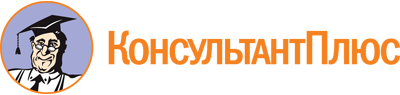 Постановление Губернатора Вологодской области от 21.10.2019 N 204
(ред. от 19.04.2023)
"О создании рабочей группы по вопросам развития сферы обслуживания и поддержки предпринимательской деятельности в Вологодской области"
(вместе с "Положением о рабочей группе по вопросам развития сферы обслуживания и поддержки предпринимательской деятельности в Вологодской области (далее - Положение)")Документ предоставлен КонсультантПлюс

www.consultant.ru

Дата сохранения: 17.06.2023
 Список изменяющих документов(в ред. постановлений Губернатора Вологодской областиот 13.05.2020 N 123, от 19.04.2023 N 115)Список изменяющих документов(в ред. постановлений Губернатора Вологодской областиот 13.05.2020 N 123, от 19.04.2023 N 115)Тушинов Виталий Валерьевич-заместитель Губернатора области, председатель рабочей группы;Истомин Игорь Вячеславович-индивидуальный предприниматель, член Правления регионального объединения работодателей - Союз промышленников и предпринимателей Вологодской области, сопредседатель рабочей группы <*>;Климанов Евгений Александрович-начальник Департамента экономического развития области, заместитель председателя рабочей группы;Цешнатий Анна Васильевна-начальник управления развития малого и среднего предпринимательства, заместитель начальника Департамента экономического развития области, секретарь рабочей группы.Члены рабочей группы:Члены рабочей группы:Члены рабочей группы:Андреева Оксана Рудольфовна-директор АНО "Агентство городского развития", генеральный директор АНО "Инвестиционное агентство "Череповец" <*>;Балаева Любовь Валерьевна-начальник Департамента имущественных отношений области;Баринский Олег Викторович-индивидуальный предприниматель, директор группы компаний "Морсен" <*>;Быков Александр Гурьевич-вице-президент, генеральный директор исполнительной дирекции регионального объединения работодателей - Союз промышленников и предпринимателей Вологодской области <*>;Демина Марина Юрьевна-генеральный директор ООО "Десса" <*>;Зайцев Дмитрий Александрович-вице-президент, председатель Череповецкого городского отделения регионального объединения работодателей - Союз промышленников и предпринимателей Вологодской области <*>;Киселева Наталия Викторовна-генеральный директор ООО Туристическая компания "ТурКлуб "Пилигрим" <*>;Краснова Екатерина Викторовна-исполнительный директор Вологодского отделения Общероссийской общественной организации малого и среднего предпринимательства "Опора России <*>;Монахов Дмитрий Анатольевич-председатель Совета Ассоциация "Саморегулируемая организация "Добровольное Объединение Строителей";Соколова Оксана Николаевна-начальник управления налоговой политики и доходов Департамента финансов области;Телегина Галина Дмитриевна-Президент Союза Вологодская торгово-промышленная палата <*>;Куликова Светлана Георгиевна-уполномоченный по защите прав предпринимателей в Вологодской области <*>;Филимонов Павел Викторович-исполнительный директор АО "Госстрой" <*>;Шепель Константин Владимирович-генеральный директор ООО "Иммид", председатель Вологодского городского отделения регионального объединения работодателей - Союз промышленников и предпринимателей Вологодской области <*>;Якубсон Михаил Борисович-директор ООО "Рентал" <*>.Список изменяющих документов(в ред. постановления Губернатора Вологодской областиот 19.04.2023 N 115)